(.........................................................)Teacher(.........................................................)Head of the subject group(.........................................................)Academics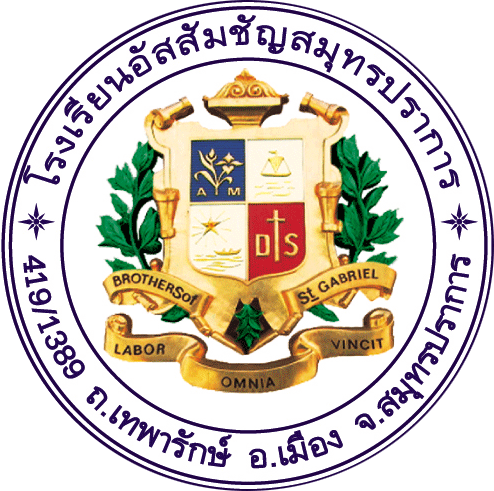 Supplemental DocumentforLearning Preparation Course(Summer Course)Subject....Level......(Picture)Academic Year 2021Assumption College SamutprakarnName .......................................Surname..........................................................Level ............ /............ No. ..................Teaching PlanTeaching PlanTeaching PlanLearning Preparation Course (Summer Course)Learning Preparation Course (Summer Course)Learning Preparation Course (Summer Course)Subject....Subject....Subject....Level....Level....Level....Lesson No.ContentPagePre-TestPost-Test